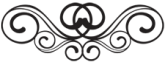 AGRAWAL ASSOCIATION OF AMERICAwww.agrawalamerica.com2017 AGRAWAL DIWALI SAMMELLANNovember 4th, 2017 @ Shri Radha Krishna Temple, Houston, TX“We make a living by what we get,but we make a life by what we give.”Please join the Agrawal Association of America for our Annual Diwali Sammellan on: Saturday, November 4th 2017.We need your help to make the event a success.Your support of this year's Sammellan will allow us to continue to spread our culture and heritage throughout our community while empowering our youth to become tomorrow's leaders.BENEFITS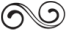 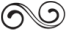 Complimentary Family Membership for one year.Recognition during the Sammellan by the President of the Agrawal Association.Complimentary recognition on our website for one Year.SPONSORSHIP / ADVERTISING FORMContact Name:			__________________________________________________________________________Organization/Company:		__________________________________________________________________________	Address:				__________________________________________________________________________City, State, Zip:			__________________________________________________________________________Phone:				__________________________________________________________________________LEVEL OF SPONSORSHIP / ADVERTISINGGrand		Amount:Diamond	Amount:Gold		Amount:Silver		Amount:PAYMENTCheckPayPal (AAA will send an invoice to you)Please complete this form and send it back via fax or email by 8th November, 2016 to:AGRAWAL ASSOCIATION OF AMERICAAttn: Hari4800 Sugar Grove Blvd , Suite 317Stafford, TX 77477Fax 281 494 9494e-mail: gopal@rpiglobal.comFor more information about sponsorship / ADVERTISING or giving opportunities, please contact:Hari Agrawal – Phone (832.875.4940), Email (hari@cnagroup.com)Gopal Agarwal – Phone(832.859.0979), Email (gopal@rpiglobal.com)All proceeds from the Sammellan will stay in the Agrawal Association and will be used to fundthe Agrawal Association Foundation and to subsidize events for our youth.Thank You for considering the Agrawal Association in your charitable giving and for helping uspass on our culture and heritage to future generations!SPONSORSHIP / ADVERTISING LEVELMINIMUM CONTRIBUTIONGrand$ 2500Diamond$ 1200Gold$ 700Silver$ 300